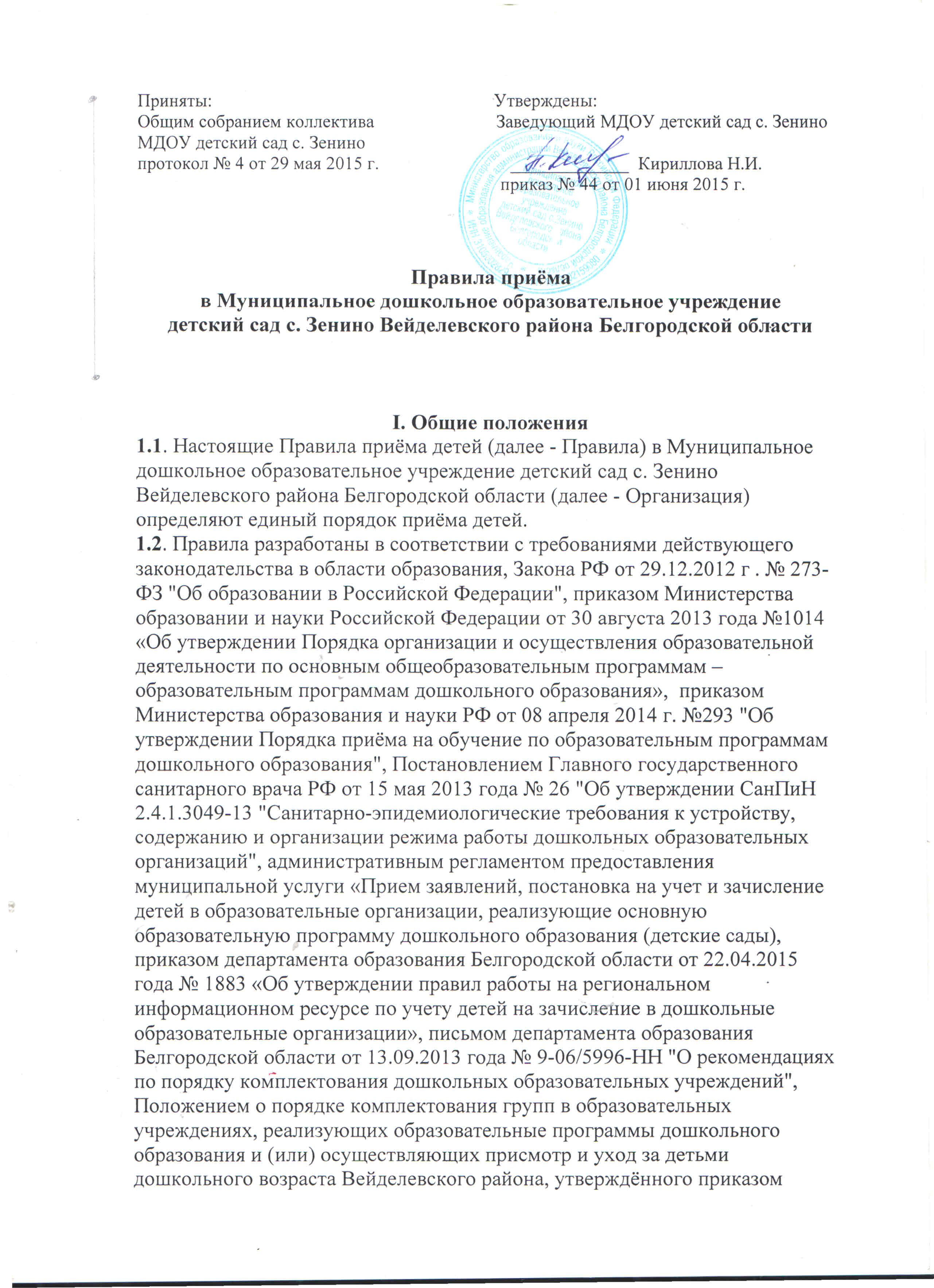 управления образования администрации Вейделевского района  от 28.04.2015 г. № 237. 1.3. Настоящие Правила приняты с целью обеспечения реализации прав ребёнка на общедоступное бесплатное дошкольное образование в МДОУ детский сад с. Зенино Вейделевского района Белгородской области.1.4. Прием детей дошкольного возраста в Организацию на условиях внесенияродителями (законными представителями) благотворительного взносазапрещается.1.5. Не допускается конкурсный отбор при приеме детей дошкольного возраста в Организацию.2. Порядок приема (зачисления) детей в Организацию2.1. В Организацию принимаются дети в возрасте от 2 месяцев до 8 лет приналичии в Организации свободных мест и необходимых условий, соответствующих требованиям действующих СанПиН, внесенные в районную электронную базу данных очередников управления образования администрации Вейделевского района, один из родителей (законых представителей) которых зарегистрирован на территории Вейделевского района.2.2. Количество и соотношение возрастных групп детей в Организацииопределяется Учредителем в соответствии с нормативами наполняемостигрупп, утвержденных Постановлением Главного государственного санитарного врача РФ от 15 мая 2013 года № 26 «Об утверждении СанПиН 2.4.1.3049-13 «Санитарно – эпидемиологические требования к устройству, содержанию и организации режима работы дошкольных образовательных организаций», с учетом фактической численности детей в группе, их возраста, состояния здоровья и специфики реализуемой образовательной программы.2.3. Прием в Организацию осуществляет руководитель (уполномоченное лицо) на основании следующих документов:- заявления родителей (законных представителей) о приеме (Приложение № 1);- медицинского заключения о состоянии здоровья ребенка;- документа, удостоверяющего личность одного из родителей (законныхпредставителей) ребенка;- путевки-направления, выданной управлением образования администрации Вейделевского района, (действительна в течение 10 дней со дня выдачи);- заключения территориальной ПМПК для детей с ограниченными возможностями здоровья – родители (законные представители) детей, проживающих на закрепленной территории, дополнительно предъявляют оригинал свидетельства о рождении ребенка или документ, подтверждающий родство заявителя (или законность представления прав ребенка);- родители (законные представители) детей, не проживающих на закрепленной территории, дополнительно предъявляют свидетельство о рождении ребенка;- родители (законные представители) ребенка, являющегося иностранным гражданином или лицом без гражданства, дополнительно предъявляют документ, подтверждающий родство заявителя (или законность представления прав ребенка) и документ, подтверждающий право заявителя на пребывание в РФ.Указанные документы являются документами личного хранения и предоставляются заявителями самостоятельно.К заявлению родителя (законного представителя) прилагается письменное согласие на обработку персональных данных ребёнка (Приложение 2).Указанные документы, наряду с родительским договором, хранятся в личномделе каждого ребенка на протяжении всего периода его пребывания вОрганизации до отчисления.2.4. Родитель (законный представитель) обязан в течение 10 днейпредставить руководителю Организации путевку, выданную управлениемобразования администрации Вейделевского района. В случаенесвоевременного предоставления путевки до указанного в ней срокародители утрачивают право на место в Организации.2.5. В случае неявки ребенка в Организацию (без подтверждения уважительной причины) в течение 15 дней с момента даты, определенной для прихода в группу, руководитель Организации служебной запиской информирует управление образования об аннулировании путевки. На освободившееся место направляется ребенок из районной очереди.2.6. При приеме воспитанника в Организацию руководитель также знакомится с документами, определяющими право на льготу по родительской плате за присмотр и уход за ребенком, осваивающим образовательную программу Организации, и компенсацию части родительской платы за присмотр и уход за детьми, осваивающими образовательную программ дошкольного образования. 2.7. Сведения о родителях (законных представителей) и ребенке руководитель Организации заносит в «Книгу движения детей»  (Приложение 3). Книга учета движения детей прошнурована, пронумерована и скреплена печатью Организации.2.8. Взаимоотношения между Организацией и родителями (законнымипредставителями) регулируются договором, включающим в себя взаимныеправа, обязанности и ответственность сторон, возникающие в процессевоспитания, обучения, развития, присмотра, ухода и оздоровления детей,длительность пребывания ребенка в Организации, а также расчет размераплаты, взимаемой с родителей (законных представителей) за присмотр и уходза детьми, осваивающими образовательную программу дошкольногообразования. В случае отказа стороны добровольно выполнить своиобязанности по договору, другая сторона вправе потребовать выполнитьусловия договора в судебном порядке. Договор заключается в 2-х экземплярах с выдачей одного экземпляра родителям (законным представителям).Родительский договор не может противоречить уставу Организации инастоящим Правилам.2.9. При приёме детей в Организацию руководитель обязан ознакомитьродителей (законных представителей) со следующими документами:а) Уставом;б) лицензией на право ведения образовательной деятельности;в) основной образовательной программой, реализуемой Организацией;г) с распорядительным актом администрации Вейделевского района о закреплении образовательных организаций за территориями Зенинского сельского поселения;д) иными локальными актами, регулирующими деятельность Организации изатрагивающими права и законные интересы детей и родителей (законныхпредставителей).2.10. Руководитель Организации в течение трех рабочих дней послезаключения договора с родителями (законными представителями)издает приказ о зачислении воспитанника в Организацию. Приказ озачислении в трехдневный срок после издания размещается наинформационном стенде и на официальном сайте Организации в сетиИнтернет. Адрес сайта: http://douvejd.ucoz.ru/index/mdou_sad_s_zenino/0-752.11. После зачисления ребенка в Организацию родители (законныепредставители) предоставляют руководителю (уполномоченному лицу) пакетдокументов, необходимый для выплаты компенсации части родительскойплаты:- заявление о предоставлении компенсации путем перечисления на лицевыесчета, открытые в кредитных учреждениях области;- справку с места жительства о составе семьи;- копию документа, удостоверяющего личность (паспорт);- копию свидетельства о рождении ребенка;- информацию о номере счета в кредитных организациях области;- в исключительных случаях – иные документы, подтверждающие численность детей в семье. 2.12. Дату прихода ребенка в группу руководитель Организации определяетсамостоятельно с учетом особенностей адаптации к условиям Организацииранее принятых детей.2.13. Дети с ограниченными возможностями здоровья принимаются вОрганизацию только с согласия (по заявлению) родителей (законныхпредставителей) на основании заключения территориальной психолого-медико-педагогической комиссии при наличии соответствующих условий для коррекционной работы и отсутствии медицинских противопоказаний.2.14. Родителям (законным представителям)  может быть отказано в приеме ребенка в Организацию при отсутствии свободных мест в группе.3. Порядок комплектования Учреждения3.1. Комплектование Организации на новый учебный год производится в срок с 01 июня до 01 августа ежегодно в соответствии с Административнымрегламентом предоставления муниципальной услуги «Прием заявлений,постановка на учет и зачисление детей в образовательные учреждения,реализующие основную общеобразовательную программу дошкольногообразования (детские сады)», согласно спискам по комплектованию.3.2. Доукомплектование группы Организации осуществляется в течение всего календарного года в случае освобождения места (выбытия ребенка из Организации) в соответствии с установленными нормативами в порядке очередности. В случае доукомплектования в течение учебного года на высвободившееся место, приказ о зачислении ребенка издается не позднее 3-х дней с момента предоставления в Организацию необходимого пакета документов.3.3. Предельная наполняемость групп определяется в соответствии с«Санитарно-эпидемиологическими требованиями к устройству, содержанию и организации режима работы дошкольных образовательных организаций»(СанПиН 2.4.1.3049-13).3.4. Контингент воспитанников формируется в соответствии с их возрастом. Руководитель Организации комплектует списки детей по возрастным подгруппам.3.5. Ежегодно по состоянию на 1 сентября в Организации издается приказ осписочном составе воспитанников по подгруппам с указанием Ф.И.О. ребенка и даты рождения.3.6. При поступлении ребенка в Организацию в течение календарного года издается приказ о его зачислении с момента предоставления документов и заключения договора с родителями (законными представителями).3.7. Родители (законные представители) детей, посещающих Организацию,имеют право перевести своего ребенка в другую образовательнуюорганизацию, реализующую образовательную программу дошкольногообразования.3.8. Перевод воспитанников из одной Организации в другую в течение учебного года возможен только при наличии в ней свободных мест и даты регистрации в районной базе данных. Перевод воспитанника осуществляется на основании письменного заявления родителей (законных представителей) о переводе в следующих случаях:-на время капитального или текущего ремонта Организации;-при изменении родителями (законными представителями) места жительства;-по иным причинам (личные обстоятельства родителей (законныхпредставителей).3.9. Вопрос перевода ребенка из одной Организации в другую в течениеучебного года в связи со сменой места жительства родителей (законныхпредставителей) рассматривается управлением образования администрацииВейделевского района с учетом наличия свободных мест в необходимойОрганизации и даты регистрации в районной базе данных.3.10. Посещение воспитанником группы кратковременного пребывания вОрганизации не дает преимущественного права перевода в группыполного пребывания.3.11. При временном отсутствии воспитанника место в Организации сохраняется в следующих случаях:- в случае болезни ребенка (при предоставлении медицинской справки);- на период карантина в Организации;- на период отпусков родителей (законных представителей) по ихзаявлению;- санаторно-курортного лечения ребенка (по заявлению родителей(законных представителей));- медицинского обследования ребенка (по заявлению родителей(законных представителей) и направлению врача);- рекомендаций лечащего врача ребенка о временном ограничениипосещения Организации (по заявлению родителей (законных представителей));- по семейным обстоятельствам на срок, определенный уставом Организации  (или) договором с родителями (законными представителями);- в иных случаях, предусмотренных локальными актами Организации идоговором с родителями (законными представителями).3.12. Отчисление воспитанников из Организации осуществляется:а) в связи с получением образования;б) по инициативе родителей (законных представителей);в) в случае перевода воспитанника для продолжения освоения образовательной программы в другую образовательную организацию;в) по обстоятельствам, не зависящим от воли сторон, в том числе в случаеликвидации Организации.  Приложение №1Заведующему МДОУ детский сад с. ЗениноКирилловой Наталье Ивановне                                                 от ________________________________ __________________________________                                                 адрес _____________________________ _________________________________                                                телефон __________________________ заявление.Прошу принять моего ребёнка _____________________________________                                                                                    (Фамилия, имя, отчество)___________________________________________ , проживающего по адресу                                           (дата рождения, место рождения) _______________________________________________________________в МДОУ детский сад с. Зенино с __________________________________Отец _____________________________________________________________ Проживающий по адресу:___________________________________________Место работы, должность:__________________________________________ Мать ____________________________________________________________Проживающая по адресу: ___________________________________________Место работы, должность:____________________________________________ С Уставом МДОУ детский сад с. Зенино, Правилами приема, лицензией на осуществление образовательной деятельности, образовательной программой дошкольного образования и другими документами, регламентирующими организацию и осуществление образовательной деятельности ознакомлен(а)  «____» ________ 20 ___ г.                                _______________                                                                                                                                    (подпись)   Приложение №2                                                                                                                      ЗаведующемуМДОУ детский сад с. ЗениноКирилловой Н.И..______________________________________________________Согласие законного представителяна обработку персональных данных несовершеннолетнегоЯ, ______________________________________________________________________, проживающая(ий) по адресу: ________________________________________________, Являюсь законным представителем несовершеннолетнего _________________________________________________________________________ в соответствии с законодательством РФ даю свое согласие муниципальному дошкольному образовательному учреждению детский сад с. Зенино Вейделевского района Белгородской области (МДОУ детский сад с. Зенино), расположенному по адресу: 309729, Белгородская область, Вейделевский район, с. Зенино, ул. Школьная, д. 14, на обработку персональных данных моего несовершеннолетнего ребенка ______________________________________, относящихся исключительно к перечисленным ниже категориям персональных данных:- данные свидетельства о рождении;- данные медицинской карты;- адрес проживания ребенка;- творческие работы ребенка.Я даю согласие на использование персональных данных моего ребенка исключительно в следующих целях:- обеспечение организации воспитательно-образовательного процесса;- ведение статистики;- медицинское обслуживание;- участия в конкурсах.Настоящее согласие предоставляется на осуществление сотрудниками МДОУ детский сад с. Зенино следующих действий в отношении персональных данных ребенка: сбор, систематизация, накопление, хранение, уточнение (обновление, изменение), использование (только в указанных выше целях), обезличивание, блокирование ( не включает возможность ограничения моего доступа к персональным данным ребенка), распространение (третьими лицами – ОГБУЗ «Вейделевская ЦРБ»,Управлению образования администрации Вейделевского района, Дому детского творчества), а также уничтожения. Я даю согласие на обработку персональных данных ребенка как автоматизированным, так и неавтоматизированным способом. Обработку персональных данных ребенка для любых иных целей и любым иным способом я запрещаю.Всякое другое использование персональных данных моего ребенка возможно только с моего особого письменного Согласия. Данное согласие действует до достижения целей обработки персональных данных в МДОУ детский сад с. Зенино или до отзыва данного Согласия. Данное Согласие может быть отозвано в любой момент по моему письменному заявлению.Я подтверждаю, что, давая настоящее Согласие, я действую по своей воле и в интересах ребенка, законным представителем которого являюсь.«__» ________ 20___ г.                                           ___________ (_______________)                                                                                                                                                 (подпись, расшифровка)                                                                                                                           Приложение №3                           КНИГА УЧЕТА ДВИЖЕНИЯ ВОСПИТАННИКОВ№ п\пФ.И.О. ребенкаЧисло, месяц, год рожденияДом. адрес, телефонСведения о родителях (законных представителях)Сведения о родителях (законных представителях)Сведения о родителях (законных представителях)Сведения о родителях (законных представителях)Откуда прибыл ребенокДата зачисления ребенка в МДОУ (№ приказа о зачислении)Дата и причина выбытия (№ приказа об отчислении)№ п\пФ.И.О. ребенкаЧисло, месяц, год рожденияДом. адрес, телефонФ.И.О. материМесто работы, должность, контактный телефон материФ.И.О. отцаМесто работы, должность, контактный телефон отцаОткуда прибыл ребенокДата зачисления ребенка в МДОУ (№ приказа о зачислении)Дата и причина выбытия (№ приказа об отчислении)